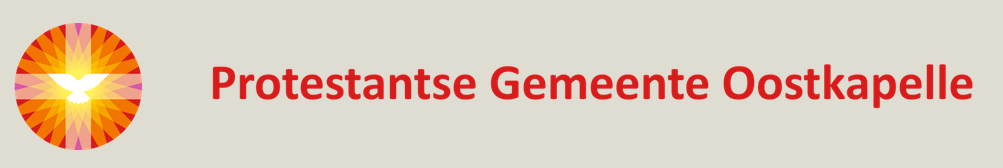 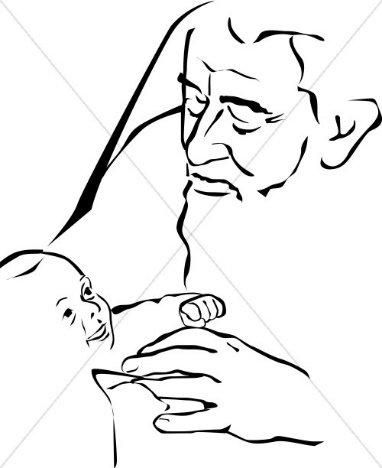 L i t u r g i eOrde van dienst voor zondag 1 januari 2023 in de protestantse Zionskerk te Oostkapelle.Zondag van de Naamgeving.Liturgische kleur: wit. Nieuwjaarsdienst.Predikant:  ds. Ph.A. Beukenhorst.Ouderling van dienst is Sjoerd Blaas en organist is Cocky Klaver. DIENST VAN DE VOORBEREIDINGOrgelspel vooraf:  variaties op de ‘Lofzang van Simeon’Welkom en mededelingen door de ouderling Zingen:   Liedboek Psalm 8: strofen 1, 3 en 4   [intredepsalm van deze zondag]Inleiding en Liturgische opening met meegesproken bemoediging en groetKyriegebed om vrede en ontferming voor mens en wereldZingen glorialied:  Liedboek 487: strofen 1, 2 en 3 – ‘Eer zij God in onze dagen’DIENST VAN HET WOORDGebed bij de opening van de Bijbel  Bijbellezing Eerste Testament:  Numeri 6, 22 t/m 27  (NBV21)Zingen:  Liedboek Psalm 67: strofen 1 en 2 – ‘God zij ons gunstig en genadig’Bijbellezing Nieuwe Testament:  Lucas 2, 21 t/m 32  (NBV21)Zingen:  Liedboek 159.a.: strofen 1 en 2 – ‘Nu is het woord gezegd’Uitleg en verkondigingMeditatief orgelspelZingen:  Liedboek 513: strofen 1 (allen), 2 (vrouw), 3 (man), 4 (allen)DIENST VAN GEBEDEN EN GAVENVoorbeden – Stil gebed – Onze VaderZingen: Liedboek 418: strofen 1, 2 en 3 – ‘God, schenk ons de kracht’Slotwoorden    /   Heenzending samen uitspreken:A:   Wij gaan het nieuwe jaar weer in.    B:  Wij zoeken onze weg in de wereld.A + B:  Wij vertrouwen dat God met ons mee zal gaan.Zegen  /   Staande zingen:   Liedboek 431.c.Uitleidend orgelspelCollecten bij de uitgang: 1ste PG Oostkapelle (NL38 RABO 0375 5191 57); 2de Stichting Mission to Seafarers (via de Diaconie: NL45 RBRB 0845 0168 57).Welkom bij koffie en thee in de zijruimte                             